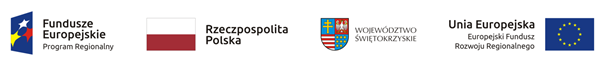 Podpisanie umowy w ramach Działania 2.5 „Wsparcie inwestycyjne sektora MŚP”
 w ramach Regionalnego Programu Operacyjnego Województwa Świętokrzyskiego na lata 2014-2020Dnia 16 czerwca 2020 roku podpisana została z P.U.H. MAGNEZ Katarzyna Sułek, umowa o dofinansowanie projektu nr RPSW.02.05.00-26-0381/19 pn.: „Wzrost innowacyjności Firmy P.U.H. MAGNEZ Katarzyna Sułek poprzez wprowadzenie nowych produktów oraz innowacyjnych metod wykorzystywanych do produkcji mebli i akcesoriów z drewna giętego i skręcanego” złożonego do Działania 2.5 RPOWŚ na lata 2014-2020 w ramach JEDNOETAPOWEGO KONKURSU ZAMKNIĘTEGO nr RPSW.02.05.00-IZ.00-26-253/19Wartość dofinansowania: 169 821,35 PLNCałkowita wartość inwestycji: 245 741,49 PLN